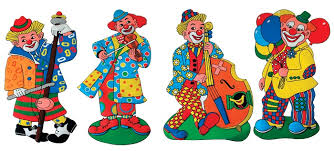                              ΠΡΟΣΚΛΗΣΗΟ Σύλλογος Γονέων και κηδεμόνων του 14ου Δημοτικού σχολείου Χαϊδαρίου σας προσκαλεί στο αποκριάτικο πάρτι μας που θα γίνει στο THE DANCE CLUB PARTIES Λεωφ.Αθηνών 183 την Κυριακή 19/2/2017 και ώρα 11:00-15:00μ.μ.Τη γιορτή θα ανοίξουν τα τμήματα χορού των δραστηριοτήτων μας (μοντέρνοι-παραδοσιακοί)και θα συνεχίσουμε με πολύ κέφι γλέντι και χορό.Και επειδή ο χορός ανοίγει την όρεξη ό,τι λιχουδιά φέρετε θα εκτιμηθεί δεόντως!                                             Με εκτίμηση το Δ.Σ.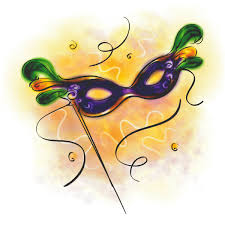 